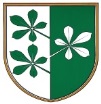 OBČINA KIDRIČEVOOdbor za družbene dejavnostiKopališka ul. 142325 KidričevoNa podlagi 21. člena Zakona o lokalni samoupravi (Urani list RS, št. 94/17 – UPB, 27/08-odl, US, 76/08, 79/09, 51/10, 84/10-odl.US, 40/12-ZUJF, 14/15-ZUUJFO in 76/16-odlUS) in 45. člena Statuta Občine Kidričevo (Uradno glasilo slovenskih občin, št. 62/16 in 16/18) odbor za družbene dejavnosti predlaga občinskemu svetu Občine Kidričevo, da sprejmeS K L E POdbor za družbene dejavnosti predlaga občinskemu svetu Občine Kidričevo, da sprejme Pravilnik o dopolnitvi Pravilnika o žepninah v Občini Kidričevo. Ker gre za majn zahtevne spremembe Pravilnika o žepninah, odbor predlaga občinskemu svetu Občine Kidričevo, da dopolnitve pravilnika sprejme po skrajšanem postopku, kot to določa 78. člen Poslovnika občinskega sveta. Štev. 007-2/2018-9Dne  5.5.2021								Bogdan Potočnik;								predsednik								odbora za družbene dejavnosti 